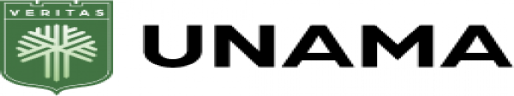 campus AnanindeuaUNIVERSIDADE DA AMAZÔNIA – UNAMA Campus AnanindeuaUNIVERSIDADE DA AMAZÔNIA – UNAMA Campus AnanindeuaUNIVERSIDADE DA AMAZÔNIA – UNAMA Campus AnanindeuaFICHA DE INSCRIÇÃO AO PROGRAMA DE MONITORIA PSICOLOGIAFICHA DE INSCRIÇÃO AO PROGRAMA DE MONITORIA PSICOLOGIAFICHA DE INSCRIÇÃO AO PROGRAMA DE MONITORIA PSICOLOGIANOME DO ALUNO: NOME DO ALUNO: NOME DO ALUNO: CURSO: PSICOLOGIACURSO: PSICOLOGIACURSO: PSICOLOGIASEMESTRE QUE ESTUDA: TURNO MATRICULADO: NOTURNOTURMA QUE ESTUDA: DISCIPLINA A QUAL SE CANDIDATA: DISCIPLINA A QUAL SE CANDIDATA: DISCIPLINA A QUAL SE CANDIDATA: TURNO PARA ATUAÇÃO:TURNO PARA ATUAÇÃO:TURNO PARA ATUAÇÃO: